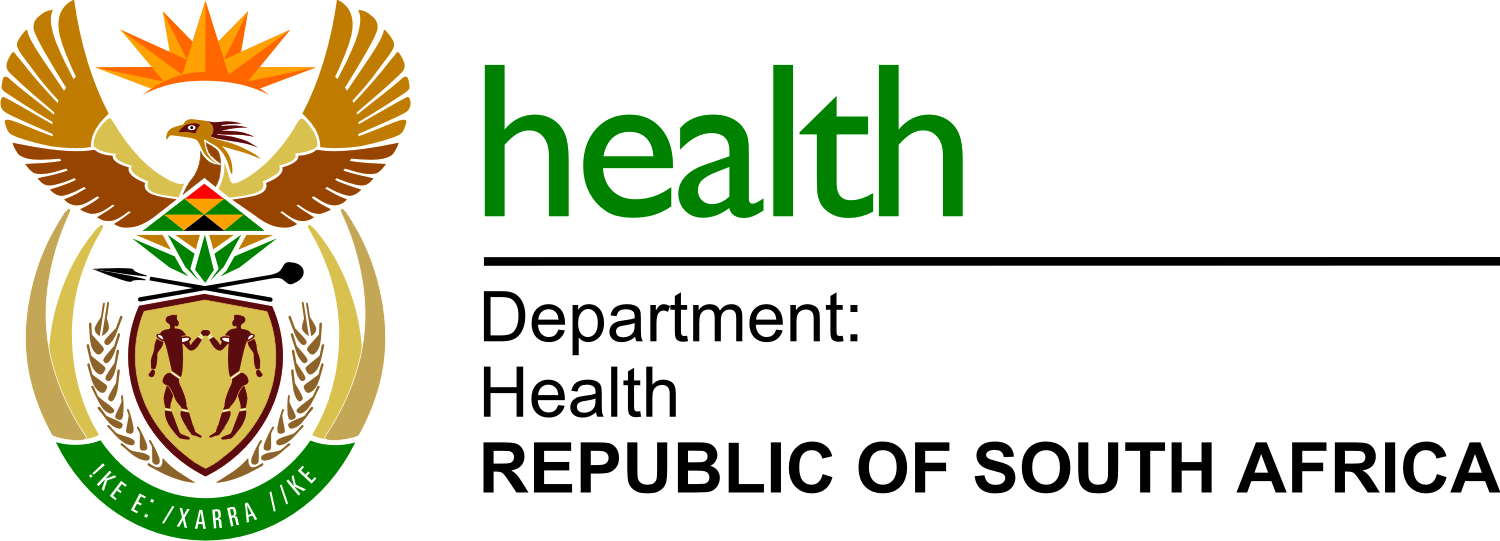 NDOH 28/2021-2022Appointment of a service provider to supply, deliver and distribute basic life support (BLS) Essential Equipment and Training manuals for the National Department of Health.List of bidders1.Survival Technology2.Medical Technology3.SSEM Mthembu Medical4.Anatomical5.ODIRE Consulting Services